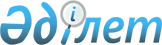 О признании утратившим силу постановление акимата Сарысуского района от 27 сентября 2016 года № 186 "Об определении сроков представления заявок на получение субсидий по каждому виду субсидируемых приоритетных сельскохозяйственных культур"Постановление акимата Сарысуского района Жамбылской области от 30 января 2018 года № 8. Зарегистрировано Департаментом юстиции Жамбылской области 21 февраля 2018 года № 3717
       Примечание РЦПИ.

       В тексте документа сохранена пунктуация и орфография оригинала.
      В соответствии с пунктом 8 статьи 37 Закона Республики Казахстан от 23 января 2001 года "О местном государственном управлении и самоуправлении в Республике Казахстан" акимат района ПОСТАНОВЛЯЕТ:
      1. Признать утратившим силу постановление акимата Сарысуского района от 27 сентября 2016 года №186 "Об определении сроков представления заявок на получение субсидий по каждому виду субсидируемых приоритетных сельскохозяйственных культур" (зарегистрировано в Реестре государственной регистрации нормативных правовых актов за №3173, опубликовано 15 октября 2016 года в районной газете "Сарысу"). 
      2. Контроль за исполнением настоящего постановления возложить на руководителя аппарата акима района Ж.Жарыкбасова.
      3. Настоящее постановление вступает в силу со дня государственной регистрации в органах юстиции и вводится в действие по истечении десяти календарных дней после дня его первого официального опубликования.
					© 2012. РГП на ПХВ «Институт законодательства и правовой информации Республики Казахстан» Министерства юстиции Республики Казахстан
				
       Аким района

Б.Нарбаев
